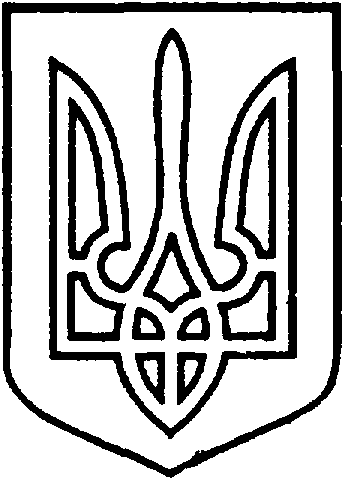 УКРАЇНАВІЙСЬКОВО-ЦИВІЛЬНА  АДМІНІСТРАЦІЯМІСТА  СЄВЄРОДОНЕЦЬК  ЛУГАНСЬКОЇ  ОБЛАСТІРОЗПОРЯДЖЕННЯКЕРІВНИКА ВІЙСЬКОВО-ЦИВІЛЬНОЇ  АДМІНІСТРАЦІЇЛуганська обл., м. Сєвєродонецьк,бульвар Дружби Народів, 32«28 » серпня 2020 року                                                                                               № 145     Про  безоплатну передачу  на  баланс відділу освіти ВЦА м. СєвєродонецькЛуганської області витрат по закінченому будівництвом об’єкту «Будівництво пєлєтноїкотельні НВК «Спеціалізована школа колегіум»»Керуючись Законом України «Про військово-цивільні адміністрації», Законом України «Про місцеве самоврядування в Україні», постановою Кабінету Міністрів України від 15 квітня 2015 р. №207 «Про затвердження Порядку фінансового забезпечення діяльності військово-цивільних адміністрацій», постановою Кабінету Міністрів України від 03.06.2020р. №441 «Про внесення змін у додатки до постанови Кабінету Міністрів України від 09.03.2006р. №268», беручи до уваги декларацію про  готовність до експлуатації об'єкта від 25.06.2020 року № ЛГ 141201761433,  ЗОБОВ’ЯЗУЮ:	1. Відділу капітального будівництва ВЦА м. Сєвєродонецьк Луганської області безоплатно передати на баланс Відділу освіти  ВЦА м. Сєвєродонецьк Луганської області, як органу, що здійснює централізований облік майна підпорядкованого йому закладу – НВК Спеціалізована школа-колегіум Національного університету «Києво-Могилянська академія» ВЦА м. Сєвєродонецьк Луганської області, витрати по закінченому будівництвом об’єкту «Будівництво пєлєтної котельні НВК «Спеціалізована школа колегіум»» у сумі 3283,39493 тис. грн. (Три мільйони двісті вісімдесят три тисячі  триста дев'яносто чотири  грн. 93 коп. ).	2. Прийняття-передачу вищеназваних витрат здійснити з урахуванням вимог чинного законодавства України.	3. Дане рішення підлягає оприлюдненню.	4. Контроль за виконанням даного розпорядження покласти на в.о. заступника керівника ВЦА м. Сєвєродонецьк Кузьмінова О.Керівник військово-цивільної адміністрації                              Олександр СТРЮК 